В соответствии с Федеральным законом от 06.10.2003 N 131-ФЗ «Об общих принципах организации местного самоуправления в Российской Федерации», Федеральным законом от 26.12.2008 N 294-ФЗ «О защите прав юридических лиц и индивидуальных предпринимателей при осуществлении государственного контроля (надзора) и муниципального контроля», Федеральным законом от 21.02.1992 N 2395-1 «О недрах», Уставом муниципального образования Соль-Илецкий городской округ постановляю:Внести изменения в приложение к постановлению администрации муниципального образования Соль-Илецкий городской округ от 19.10.2017 № 2776-п «Об утверждении административного регламента исполнения функции муниципального контроля за использованием и охраной недр при добыче общераспространённых полезных ископаемых, а также при строительстве подземных сооружений, не связанных с добычей полезных ископаемых, на территории муниципального образования Соль-Илецкий городской округ» (в редакции постановления администрации от 26.02.2019 № 440-п):п.п.  5 п.9 Административного регламента изложить в новой редакцииследующего содержания:«5) привлекать Уполномоченного при Президенте Российской Федерации по защите прав предпринимателей либо уполномоченного по защите прав предпринимателей в субъекте Российской Федерации к участию в проверке».1.2. Приложение № 3 Административного регламента изложить в новой редакции, согласно приложению к настоящему постановлению.2. Настоящее постановление подлежит размещению на официальном сайте администрации муниципального образования  Соль-Илецкий городской округ в сети интернет.3. Контроль  за  исполнением настоящего постановления возложить на первого заместителя главы администрации - заместителя  главы администрации  городского  округа  по строительству, транспорту, благоустройству  и  ЖКХ  Вдовкина В.П.4.Постановление вступает в силу после его официального опубликования (обнародования).Первый заместитель главыадминистрации городского округа -заместитель главы администрациигородского округа по строительству,транспорту, благоустройству и ЖКХ.                                          В.П. ВдовкинВерноВедущий специалист организационного отдела                       Е.В. ТелушкинаРазослано: в прокуратуру Соль-Илецкого района, организационному отделу, юридическому отделу, отделу муниципального контроляПриложение к постановлению администрацииСоль-Илецкого городского округаот 19.03.2019  № 577-пПриложение № 3к административному регламенту исполнения функции по осуществлению муниципального контроля за использованием и охраной недр при добыче общераспространённых полезных ископаемых, а также при строительстве подземных сооружений, не связанных с добычей полезных ископаемых, на территориимуниципального образования Соль-Илецкий городской округТИПОВАЯ ФОРМА
ежегодного плана проведения плановых проверок юридических лиц и индивидуальных предпринимателей(наименование органа муниципального контроля)             УТВЕРЖДЕН (фамилия, инициалы и подпись руководителя)от___________ 20_______г.М. П.ПЛАНО внесении изменений в постановление администрации муниципального образования Соль-Илецкий городской округ от 19.10.2017 № 2776-п «Об утверждении административного регламента исполнения функции муниципального контроля за использованием и охраной недр при добыче общераспространённых полезных ископаемых, а также при строительстве подземных сооружений, не связанных с добычей полезных ископаемых, на территории муниципального образования Соль-Илецкий городской округ»проведения плановых проверок юридических лиц и индивидуальных предпринимателей на 20годНаименование юридического лица (филиала, представительства, обособленного структурного подразделения)  (ЮЛ), Ф. И. О. индивидуального предпринимателя (ИП), деятельность которого подлежит проверке 1Адреса Адреса Адреса Адреса Основной государственный регистрационный номер (ОГРН)Идентификационный номер налогоплательщика (ИНН)Цель проведения проверкиОснование проведения проверкиОснование проведения проверкиОснование проведения проверкиОснование проведения проверкиДата начала проведения проверки 4Срок проведения плановой проверкиСрок проведения плановой проверкиФорма проведения проверки (документарная, выездная, документарная и выездная)Наименование органа государственного контроля (надзора), органа муниципального контроля, с которым проверка проводится совместноИнформация о постановлении о назначении административного наказания или решения о приостановлении (или) об аннулировании лицензии и дате их вступления в  законную силу и дате окончания проведения проверки, по результатам которой они приняты Информация о присвоении деятельности юридического лица и индивидуального предпринимателя определенной категории риска, определенного класса (категории) опасности, об отнесении объекта государственного контроля (надзора) к определенной категории риска, определенному классу (категории) опасности (6)Наименование юридического лица (филиала, представительства, обособленного структурного подразделения)  (ЮЛ), Ф. И. О. индивидуального предпринимателя (ИП), деятельность которого подлежит проверке 1места нахождения ЮЛместа жительства ИПмест фактического осуществления деятельности ЮЛ, ИПместа нахождения объектов 2Основной государственный регистрационный номер (ОГРН)Идентификационный номер налогоплательщика (ИНН)Цель проведения проверкидата государственной регистрации ЮЛ, ИПдата окончания последней проверкидата начала осуществления ЮЛ, ИП деятельности в соответствии с представленным уведомлением о ее начале деятельностииные основания в соответствии с федеральным законом 3Дата начала проведения проверки 4рабочих днейрабочих часов 
(для МСП и МКП)Форма проведения проверки (документарная, выездная, документарная и выездная)Наименование органа государственного контроля (надзора), органа муниципального контроля, с которым проверка проводится совместноИнформация о постановлении о назначении административного наказания или решения о приостановлении (или) об аннулировании лицензии и дате их вступления в  законную силу и дате окончания проведения проверки, по результатам которой они приняты Информация о присвоении деятельности юридического лица и индивидуального предпринимателя определенной категории риска, определенного класса (категории) опасности, об отнесении объекта государственного контроля (надзора) к определенной категории риска, определенному классу (категории) опасности (6)Примечание:<1> Если планируется проведение мероприятий по контролю в отношении объектов защиты, объектов использования атомной энергии, опасных производственных объектов и гидротехнических сооружений, дополнительно указывается наименование этих объектов.<2> Если планируется проведение мероприятий по контролю в отношении объектов защиты, объектов использования атомной энергии, опасных производственных объектов и гидротехнических сооружений, дополнительно указывается место нахождения этих объектов.<3> Указывается ссылка на положения федерального закона, устанавливающего основания проведения плановой проверки.<4> Указывается календарный месяц начала проведения проверки.<5> Заполняется, если проверка в отношении субъектов малого предпринимательства проводится в 2016 - 2020 годах. Указывается информация о постановлении о назначении административного наказания или решении о приостановлении и (или) об аннулировании лицензии (дата их вынесения (принятия), номер, орган, вынесший постановление или принявший решение, часть и статья федерального закона, являющаяся основанием привлечения к ответственности), дата их вступления в законную силу, дата окончания проведения проверки, по результатам которой вынесено постановление либо принято решение.<6> Заполняется, если проверка проводится по виду государственного контроля (надзора), осуществляемого с применением риск-ориентированного подхода.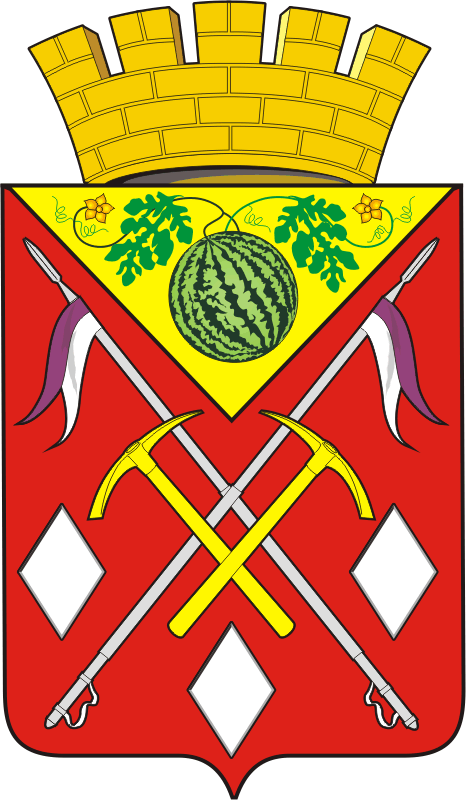 